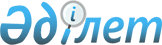 О дополнительном регламентировании порядка проведения мирных собраний, митингов, шествий, пикетов и демонстраций в городе Актау
					
			Утративший силу
			
			
		
					Решение Актауского городского маслихата Мангистауской области от 19 июля 2012 года № 4/46. Зарегистрировано Департаментом юстиции Мангистауской области 20 августа 2012 года № 11-1-181. Утратило силу решением Актауского городского маслихата Мангистауской облати от 11 марта 2016 года № 38/383      Сноска. Заголовок в редакции решения Актауского городского маслихата Мангистауской облати от 17.03.2014 № 18/178.

      Сноска. Утратило силу решением Актауского городского маслихата Мангистауской облати от 11.03.2016 № 38/383(вводится в действие со дня подписания).

      В соответствии со статьей 10 Закона Республики Казахстан от 17 марта 1995 года № 2126 "О порядке организации и проведения мирных собраний, митингов, шествий, пикетов и демонстраций в Республике Казахстан", в целях обеспечения прав и свобод граждан, общественной безопасности, а также нормального функционирования транспорта, объектов инфраструктуры, сохранности зеленых насаждений и малых архитектурных форм, городской маслихат РЕШИЛ:

      1. В целях дополнительного регламентирования порядка проведения мирных собраний, митингов, шествий, пикетов и демонстраций определить места проведения мирных собраний, митингов, шествий, пикетов и демонстраций в городе Актау согласно приложению.

      Сноска. Пункт 1 в редакции решения Актауского городского маслихата Мангистауской области от 17.03.2014 № 18/178.

      2. Контроль за исполнением настоящего решения возложить на постоянную комиссию городского маслихата по депутатским полномочиям и этике, законности и правопорядку ( Ы.Кошербай ).

      3. Настоящее решение вступает в силу со дня государственной регистрации в Департаменте юстиции Мангистауской области и вводится в действие по истечении десяти календарных дней после дня его первого официального опубликования.

 Места проведения мирных собраний, митингов,
шествий, пикетов и демонстраций в городе Актау      Сноска. Приложение в редакции решения Актауского городского маслихата Мангистауской области от 17.03.2014 № 18/178.


					© 2012. РГП на ПХВ «Институт законодательства и правовой информации Республики Казахстан» Министерства юстиции Республики Казахстан
				
      Председатель сессии
Секретарь городского
маслихата

Б.БоранбаевМ.Молдагулов
Приложение к решению
городского маслихата от
19 июля 2012 года № 4/46№ п/п

Места проведения мирных собраний, митингов,шествий, пикетов и демонстраций

1

Сквер, расположенный между четвертым и пятым микрорайонами, сзади памятника Тарасу Шевченко

2

Актовый зал Мангистауской областной филармонии имени М.Оскинбаева, расположенного в пятом микрорайоне 

